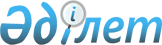 Об утверждении Правил осуществления сортового и семенного контроля
					
			Утративший силу
			
			
		
					Приказ Министра сельского хозяйства Республики Казахстан от 23 августа 2004 года № 454. Зарегистрирован в Министерстве юстиции Республики Казахстан 22 сентября 2004 года № 3082. Утратил силу приказом Министра сельского хозяйства Республики Казахстан от 17 января 2012 года № 10-1/18

      Сноска. Утратил силу приказом Министра сельского хозяйства РК от 17.01.2012 № 10-1/18.      В соответствии с Законом Республики Казахстан "О семеноводстве", распоряжением Премьер-Министра Республики Казахстан от 13 октября 2003 года N 248-р "О дополнительных мерах по совершенствованию законодательства Республики Казахстан", приказываю: 

      1. Утвердить прилагаемые Правила осуществления сортового и семенного контроля. 

      2. Настоящий приказ вступает в силу со дня государственной регистрации в Министерстве юстиции Республики Казахстан.       Министр 

Утверждены                

приказом Министра сельского хозяйства  

Республики Казахстан         

от 23 августа 2004 года N 454            Сноска. Правила с изменениями, внесенными приказом и.о. Министра сельского хозяйства РК от 05.01.2009 N 5 (порядок введения в действие см. п. 3 ).  Правила 

осуществления сортового и семенного контроля  

1. Общие положения 

      1. Сортовой и семенной контроль проводится в отношении посевов и семян сельскохозяйственных растений, принадлежащих субъектам семеноводства, осуществляющим деятельность в области семеноводства и включает в себя: 

      контроль за осуществлением мероприятий по производству, обработке, хранению, реализации и использованию семян; 

      контроль за проведением экспертизы сортовых и посевных качеств семян; 

      контроль за проведением апробации сортовых посевов; 

      контроль за соблюдением субъектами семеноводства нормативных правовых актов, стандартов и иных нормативных документов в области семеноводства. 

       Сноска. Пункт 1 с изменениями, внесенными приказом и.о. Министра сельского хозяйства РК от 05.01.2009 N 5 (порядок введения в действие см. п. 3 ). 



      2. При проведении сортового и семенного контроля на всей территории Республики Казахстан применяются единые методы, терминология и нормативные документы в области семеноводства, а также единые образцы технических средств.  

  2. Организации и лица, проводящие 

сортовой и семенной контроль 

      3. Сортовой и семенной контроль посевов и семян сельскохозяйственных растений, проводят в соответствии с законодательством Республики Казахстан, государственные инспекторы по семеноводству Комитета государственной инспекции в агропромышленном комплексе Министерства сельского хозяйства Республики Казахстан и его территориальных органов (далее - госсеминспекторы). 

       Сноска. Пункт 3 с изменениями, внесенными приказом и.о. Министра сельского хозяйства РК от 05.01.2009 N 5 (порядок введения в действие см. п. 3 ). 



      4. Лабораторные испытания сортовых и посевных качеств семян ( экспертиза качества семян ) проводятся аттестованными в установленном порядке лабораториями по экспертизе качества семян в соответствии с действующими стандартами. 

       Сноска. Пункт 4 с изменениями, внесенными приказом и.о. Министра сельского хозяйства РК от 05.01.2009 N 5 (порядок введения в действие см. п. 3 ). 



      5. Грунтовую оценку и лабораторные сортовые испытания проводят Государственная комиссия по сортоиспытанию сельскохозяйственных культур Министерства сельского хозяйства Республики Казахстан и (или) научно-исследовательские организации Министерства сельского хозяйства Республики Казахстан. 

       Сноска. Пункт 5 с изменениями, внесенными приказом и.о. Министра сельского хозяйства РК от 05.01.2009 N 5 (порядок введения в действие см. п. 3 ).  

  3. Проведение сортового контроля 

      6. Сортовой контроль посевов и семян сельскохозяйственных растений проводится посредством апробации, грунтовой оценки, лабораторных сортовых испытаний. 



      7. У производителей семян, аттестованных в установленном порядке, в течение года госсеминспекторы осуществляют контроль производства семян, включающий следующие этапы: 

      проверка полей, подготовленных для посева семян; 

      проверка сортовых посевов в период вегетации; 

      контроль апробации и полевых обследований сортовых и гибридных посевов; 

      контроль сбора (уборки), транспортировки, обработки (очистки) и хранения семян, готовности семенохранилищ; 

      контроль соблюдения технологии производства семян. 



      8. Аттестованные производители семян своевременно сообщают в соответствующие территориальные инспекции Комитета государственной инспекции в агропромышленном комплексе Министерства сельского хозяйства Республики Казахстан (далее - тер инспекция ) о готовности полей для семеноводческого посева, после чего госсеминспекторы проводят инспектирование полей. При инспектировании поля проверяются: пространственная изоляция, соблюдение севооборота, проведение необходимых агротехнических мероприятий, чистота границ поля. По результатам инспектирования поля составляется отчет согласно приложению 1 . 

      При инспектировании посева проверяется наличие документов, подтверждающих сортовые и посевные качества подготовленных для посева семян, состояние посевной техники, соблюдение правил технологии посева. По результатам проверки посева составляется отчет согласно приложению 2 . Допускается совмещение проверки готовности поля с проверкой посева. 

       Сноска. Пункт 8 с изменениями, внесенными приказом и.о. Министра сельского хозяйства РК от 05.01.2009 N 5 (порядок введения в действие см. п. 3 ). 



      9. В период вегетации сельскохозяйственных растений производится проверка проведения видовых, сортовых фитопатологических прочисток (прополок). 



      10. Посевы сельскохозяйственных растений, семена с которых предназначены для реализации или использования производителями семян на собственные семенные посевы, подлежат обязательной апробации. 



      11. Апробация сортовых посевов сельскохозяйственных растений проводится аттестованными в установленном порядке апробаторами, по заявкам производителей семян, поданных в местный исполнительный орган области (города республиканского значения, столицы) (далее - местный исполнительный орган области) . 

       Сноска. Пункт 11 с изменениями, внесенными приказом и.о. Министра сельского хозяйства РК от 05.01.2009 N 5 (порядок введения в действие см. п. 3 ). 



      12. Полевую апробацию проводят: 

      посевов оригинальных семян - комиссия, созданная приказом местного исполнительного органа области в составе: госсеминспекторов областного и районного теринспекций , селекционера по соответствующей культуре, государственного инспектора по карантину растений и представителя производителя семян; 

      посевов элитных семян - комиссия, созданная приказом местного исполнительного органа области в составе: госсеминспекторов областной и районной теринспекций, представителя местного исполнительного органа области, государственного инспектора по карантину растений и представителя производителя семян; 

      семеноводческих посевов первой и последующих репродукций - аттестованные в установленном порядке апробаторы в присутствии представителя производителя семян, в соответствии с приказом местного исполнительного органа области . 

       Сноска. Пункт 12 с изменениями, внесенными приказом и.о. Министра сельского хозяйства РК от 05.01.2009 N 5 (порядок введения в действие см. п. 3 ). 



      13. На основании результатов сортовой оценки посевов составляются соответствующие акты апробации, по формам, установленным актами Министерства сельского хозяйства Республики Казахстан. 



      14. Оригинальные и элитные семена сортов сельскохозяйственных растений, включенных в Государственный реестр селекционных достижений, допущенных к использованию в Республике Казахстан, подлежат грунтовой оценке. 

      Лабораторным сортовым испытаниям подлежат предназначенные для последующей реализации элитные семена и семена первой репродукции сортов сельскохозяйственных растений, включенных в Государственный реестр селекционных достижений, допущенных к использованию в Республике Казахстан. 

      Порядок проведения грунтовой оценки и лабораторных сортовых испытаний устанавливается Министерством сельского хозяйства Республики Казахстан. 



      15. Заготовка, обработка, хранение семян осуществляется в порядке определенном Министерством сельского хозяйства Республики Казахстан. 



      16. Готовность семенохранилищ, предназначенных для хранения оригинальных и элитных семян, семян первой и последующих репродукций, подлежащих реализации, устанавливается проверкой госсеминспектора, по результатам которой составляется заключение по форме согласно приложению 3 .  

     4. Проведение семенного контроля 

      17. Семенному контролю подлежат партии оригинальных и элитных семян, а также семян первой и последующих репродукций подлежащих реализации. 



      18. Семенной контроль проводится путем отбора контрольных проб семян и последующего их исследования в аттестованных в установленном порядке лабораториях по экспертизе качества семян. 

      Порядок проведения экспертизы качества семян устанавливается Министерством сельского хозяйства Республики Казахстан. 



      19. По результатам лабораторных исследований контрольных проб, аттестованными лабораториями по экспертизе качества семян выдается результат анализа семян по форме, согласно приложению 4 . 



      20. Отбор контрольных проб при инспекционном контроле (государственный контроль), а также в спорных случаях производится в соответствии со стандартами госсеминспектором в присутствии представителя владельца и покупателя семян. Допускается в спорных случаях производить отбор контрольных проб в отсутствии покупателя. 

      Результат отбора контрольных проб оформляется актом инспекционного контроля прошедших семенную экспертизу семян сельскохозяйственных растений по форме согласно приложению 5 . 

       Сноска. Пункт 20 с изменениями, внесенными приказом и.о. Министра сельского хозяйства РК от 05.01.2009 N 5 (порядок введения в действие см. п. 3 ). 



      21. В спорных случаях заявление на проведение контрольных исследований качества семян должно быть подано в соответствующую теринпекцию не позднее: 

      5 дней поставщиком семян - после получения уведомления от потребителя о получении семян, качество которых не соответствует показателям, указанным в документах поставщика; 

      20 дней потребителем семян - после получения от поставщика партии семян, не соответствующей показателям, указанным в сопроводительных документах поставщика. 

      С заявлением направляют: 

      поставщиком семян - документы, подтверждающие качество семян, на которые потребитель предъявил претензии, или их копии и дубликат пробы с актом ее отбора; 

      потребителем семян - заключение лаборатории по экспертизе качества семян по результатам испытаний и дубликат пробы с актом ее отбора. 

      В принятии заявления может быть отказано в следующих случаях: 

      ко времени поступления дубликатной пробы на контрольный анализ истек срок действия документов, подтверждающих качество семян, на которые потребитель предъявил претензии; 

      нарушены сроки отбора пробы. 

       Сноска. Пункт 21 с изменениями, внесенными приказом и.о. Министра сельского хозяйства РК от 05.01.2009 N 5 (порядок введения в действие см. п. 3 ). 



      22. Экспертиза качества семян при инспекционном контроле, а также при спорных случаях проводится в соответствии с действующими стандартами. 

       Сноска. Пункт 22 с изменениями, внесенными приказом и.о. Министра сельского хозяйства РК от 05.01.2009 N 5 (порядок введения в действие см. п. 3 ). 



      23. Контроль за проведением экспертизы сортовых и посевных качеств семян аттестованными в установленном порядке лабораториями по экспертизе качества семян и соблюдением ими нормативных правовых актов и стандартов в области семеноводства осуществляют госсеминспекторы. По результатам проверки составляется акт по форме согласно приложению 6 . 

      В случае выявления нарушений аттестованными лабораториями по экспертизе качества семян установленных стандартами методов определения качества семян областные теринспекции направляют в органы стандартизации, метрологии и сертификации представления об отзыве у них свидетельства об оценке состояния измерений в лаборатории. 

       Сноска. Пункт 23 с изменениями, внесенными приказом и.о. Министра сельского хозяйства РК от 05.01.2009 N 5 (порядок введения в действие см. п. 3 ). 



      24. Госсеминспекторы рассматривают претензии производителей семян в случае несогласия производителя семян с результатами исследований семян на сортовые и посевные качества, выданными аттестованными лабораториями по экспертизе качества семян. 

      В случае подтверждения расхождения показателей, полученных при исследовании контрольной пробы, с показателями, указанными в ранее выданных документах, подтверждающих качество семян, данная лаборатория по экспертизе качества семян заменяет их в установленном порядке на новые на основании заключения госсеминспектора. 

      При несогласии производителя семян с заключением, спор разрешается в порядке, установленном законодательством . 



      25. Споры, возникающие при осуществлении сортового и семенного контроля, разрешаются в соответствии с законодательством Республики Казахстан. 

Приложение 1            

к Правилам осуществления сортового 

и семенного контроля             Сноска. Приложение 1 с изменениями, внесенными приказом и.о. Министра сельского хозяйства РК от 05.01.2009 N 5 (порядок введения в действие см. п. 3 ).                              Отчет 

о проверке полей, предназначенных для семеноводческого посева На основании ________________________________________ произведена 

проверка полей __________________________________________________ 

                     (наименование производителя семян) 

_________________________________________________________________ 

предназначенных для посева с целью производства _________________ 

                                                  (репродукция) 

семян ___________________________________________________________ 

                             (культура, сорт) 

Дата проведения проверки "_____" ________________ 200 _ года                            Результаты проверки Площадь, гектаров_______________________________________________ 

Состояние, готовность __________________________________________ 

Агротехника_____________________________________________________ 

Предшественник (культура, репродукция, сорт) _ _________________ 

________________________________________________________________ 

Происхождение семян_____________________________________________ 

                    (документ N, дата, репродукция, сорт, партия) 

Состояние посевной техники______________________________________ 

Заключение: 

________________________________________________________________ Представитель 

производителя семян 

должность      _____________         __________________________ 

                 (подпись)            (фамилия, имя, отчество) Государственный инспектор 

по семеноводству территориальной 

инспекции Комитета государственной 

инспекции в агропромышленном 

комплексе Министерства сельского 

хозяйства Республики Казахстан _________  _________________________ 

                               (подпись)  (фамилия, имя, отчество) 

 Приложение 2            

к Правилам осуществления сортового 

и семенного контроля             Сноска. Приложение 2 с изменениями, внесенными приказом и.о. Министра сельского хозяйства РК от 05.01.2009 N 5 (порядок введения в действие см. п. 3 ).                                Отчет 

                         о проверке посева На основании ____________________________________________ произведена 

проверка посева _____________________________________________________ 

                        (наименование производителя семян) 

с целью установления соответствия производства семян 

_____________________________________________________________________ 

                          (культура, сорт, репродукция) 

установленным технологическим требованиям Дата проведения проверки "_____" _________________ 200 __ года                               Результаты проверки Площадь посева, гектаров ____________________________________________ 

Происхождение семян _________________________________________________ 

                     (документ N, дата, сорт, репродукция, партия) 

Агротехника _________________________________________________________ 

Дата посева _________________________________________________________ Заключение: _____________________________________________________________________ 

_____________________________________________________________________ 

Представитель 

производителя семян 

   должность           __________________    ________________________ 

                        (подпись)            (фамилия, имя, отчество) Государственный инспектор 

по семеноводству территориальной 

инспекции Комитета государственной 

инспекции в агропромышленном 

комплексе Министерства сельского 

хозяйства Республики Казахстан _________  _________________________ 

                               (подпись)  (фамилия, имя, отчество) 

 Приложение 3            

к Правилам осуществления сортового 

и семенного контроля             Сноска. Приложение 3 с изменениями, внесенными приказом и.о. Министра сельского хозяйства РК от 05.01.2009 N 5 (порядок введения в действие см. п. 3 ).                              Заключение На основании __________________________________________ произведена 

проверка семенохранилища N_________________________________________ 

                                     (наименование 

___________________________________________________________________ 

                             производителя семян) 

предназначенного для хранения семян, подлежащих реализации 

___________________________________________________________________ 

                      (культура, сорт, репродукция) Дата проведения проверки "_____" ________________ 200 _ года                              Результаты проверки Состояние семенохранилища__________________________________________ 

Готовность ________________________________________________________ 

Заключение ________________________________________________________ 

___________________________________________________________________ Представитель 

производителя семян 

должность         _____________           ________________________ 

                    (подпись)             (фамилия, имя, отчество) Государственный инспектор 

по семеноводству территориальной 

инспекции Комитета государственной 

инспекции в агропромышленном 

комплексе Министерства сельского 

хозяйства Республики Казахстан _________  _________________________ 

                               (подпись)  (фамилия, имя, отчество) 

Приложение 4            

к Правилам осуществления сортового 

и семенного контроля              Сноска. Приложение 4 с изменениями, внесенными приказом и.о. Министра сельского хозяйства РК от 05.01.2009 N 5 (порядок введения в действие см. п. 3 ).                    Результат анализа семян N____ Выдан _____________________________________________________________ 

     (полное наименование юридического лица, фамилия, имя, отчество 

      физического лица, район, область) 

на партию N______ семян ___________________________________________ 

                           (сельскохозяйственное растение, сорт) 

полученных от _____________________________________________________ 

репродукции ____________________________, год урожая ______________ 

массой ___________ центнеров, фракции N___________, представленных на 

анализ при акте N __________ от__________________ 200__ года, хранящихся 

                                 (число, месяц) 

___________________________________________________________________ 

                      (N ___ отделения (бригады) 

Число мест (мешков), склад N ___________, закром N _________ 

насыпью 

Назначение семян __________________________________________________                            Результаты анализа 

___________________________________________________________________ 

1. Чистота ______________________ % в том числе __________________% 

2. Отход, всего _________________ % в том числе преобладающие группы 

________________________________________________________________ % 

3. Семян других растений (штук на 1 кг или %)______________________ 

4. Семян других видов кормовых трав _____________________________ % 

5. Семян других культурных растений (штук на 1 кг или %) __________ 

6. Семян сорных растений (штук на 1 кг или %), всего ______________ 

   в том числе: 

   семян наиболее вредных сорняков (для кормовых трав, штук на 1кг)_______ 

   семян пырея ползучего (штук на 1 кг) __________________________________ 

   семян карантинных сорняков (штук на 1 кг)______________________________ 

   семян ядовитых сорняков (штук на 1 кг) ________________________________ 

7. Головневых образований _________________________ % 

8. Склероциев _____________________________________ % 

9. Галлов пшеничной нематоды (штук на 1 кг) _______ 

10. Энергия прорастания ___________________________ % 

11. Всхожесть _____________________________________ % 

   в том числе твердых ____________________________ % 

   Условия проращивания ___________________________ 

12. Жизнеспособность ______________________________ % 

    Метод определения _____________________________ 

13. Влажность _____________________________________ % 

14. Масса 1000 семян ______________________________ г 

15. Зараженность болезнями (заполняется при анализе семян методом: 

    центрифугирования _________ штук или биологическим _______%) 

16. Заселенность вредителями ____________________________________ 

17. Данные внешнего осмотра пробы семян: 

    цвет        нормальный          запах          нормальный 

               потемневший                      затхлый 

18. Ботанический состав преобладающих видов: 

    семян других культурных растений ____________________________ 

                                            (название) 

    семян сортовых растений _____________________________________ 

                                           (название) 

19. Другие определения: _________________________________________                         Заключение и предложения: ___________________________________________________________________ 

___________________________________________________________________              При проведении полного или неполного анализа: ___________________________________________________________________ 

Семена некондиционны      | Установлено | Установлено 

по следующим показателям  | при анализе | стандартом 

__________________________|_____________|__________________________ Семена подлежат __________________________и повторному полному анализу 

                    (вид подработки) При проведении неполного анализа: 

Семена по ___________________________________________________________ 

            (наименование показателей, по которым проведен анализ) 

соответствуют требованиям стандарта. Заведующий лабораторией _____________________________________________ 

                         (фамилия, имя, отчество, подпись, печать) 

_______________ 200 _г. 

(число, месяц) 

Приложение 5            

к Правилам осуществления сортового 

и семенного контроля              Сноска. Приложение 5 с изменениями, внесенными приказом и.о. Министра сельского хозяйства РК от 05.01.2009 N 5 (порядок введения в действие см. п. 3 ).                                     Акт 

        инспекционного контроля прошедших семенную экспертизу 

               семян сельскохозяйственных растений В период с ______ по _______ 200 _ года комиссия в составе председателя 

_______________________________________________________________________ 

          (фамилия, имя, отчество, место работы, должность) 

членов_________________________________________________________________ 

_______________________________________________________________________ 

провели контроль семян ________________________________________________ 

     (культура, сорт, репродукция, партия N, класс посевного стандарта) 

произведенных _________________________________________________________ 

                          (наименование производителя семян) 

получившего удостоверение о кондиционности N ____ от "___"_________ 

200__ года. При проверке установлено 1. Объекты проверки____________________________________________________ 

                        (качество семян, условия хранения и др.) 

_______________________________________________________________________ 

2. Результаты идентификации и испытаний семян__________________________ 

_______________________________________________________________________ 

3. Результаты проверки производства____________________________________ 

_______________________________________________________________________ 

4. Заключение: ________________________________________________________ 

_______________________________________________________________________ 

(оценка соответствия семян и их производства установленным требованиям) 

_______________________________________________________________________ Председатель комиссии          _____________    _______________________ 

                                 (подпись)      (фамилия, имя, отчество) Члены комиссии:                _____________    _______________________ 

                                 (подпись)      (фамилия, имя, отчество) 

Приложение 6                       

к Правилам осуществления сортового и семенного контроля,  

утвержденным приказом Министра сельского хозяйства     

Республики Казахстан                   

от 23 августа 2004 года N 454              

"Об утверждении Правил осуществления           

сортового и семенного контроля"                   Сноска. Приложение 6 с изменениями, внесенными приказом и.о. Министра сельского хозяйства РК от 05.01.2009 N 5 (порядок введения в действие см. п. 3 ).                                Акт 

               проверки аттестованной лаборатории 

                 по экспертизе качества семян На основании _____________________________________________ произведена 

проверка ____________________________________________________________ 

(наименование аттестованной лаборатории по экспертизе качества семян) 

по выполняемым работам по экспертизе сортовых и посевных качеств 

семян и соблюдения нормативных правовых актов и стандартов в области 

семеноводства. Дата проведения проверки "_____" ________________ 200 _ года                           Результаты проверки Наличие специалистов, их квалификация _______________________________ 

_____________________________________________________________________ 

Наличие актуализированного фонда нормативных документов______________ 

_____________________________________________________________________ 

Наличие необходимых средств измерений _______________________________ 

_____________________________________________________________________ 

Соблюдение методики определения посевных качеств семян ______________ 

_____________________________________________________________________ 

Выявленные нарушения ________________________________________________ 

_____________________________________________________________________ 

Заключение __________________________________________________________ Представитель 

аттестованной лаборатории 

по экспертизе качества семян 

должность            _____________   ________________________________ 

                       (подпись)     (фамилия, имя, отчество, печать) Государственный инспектор 

по семеноводству территориальной 

инспекции Комитета государственной 

инспекции в агропромышленном комплексе 

Министерства сельского хозяйства 

Республики Казахстан  ____________      _____________________________ 

                       (подпись)          (фамилия, имя, отчество) 
					© 2012. РГП на ПХВ «Институт законодательства и правовой информации Республики Казахстан» Министерства юстиции Республики Казахстан
				